Chemical Engineering 150B First Midterm Review SheetFick’s law for molecular diffusionEquimolar counterdiffusion in gasesConvectionIf A is diffusing in stagnant, nondiffusing B, Diffusion from a sphereDiffusion through a conduit of nonuniform cross-sectional areaEquation for diffusion in liquidsDiffusion in solids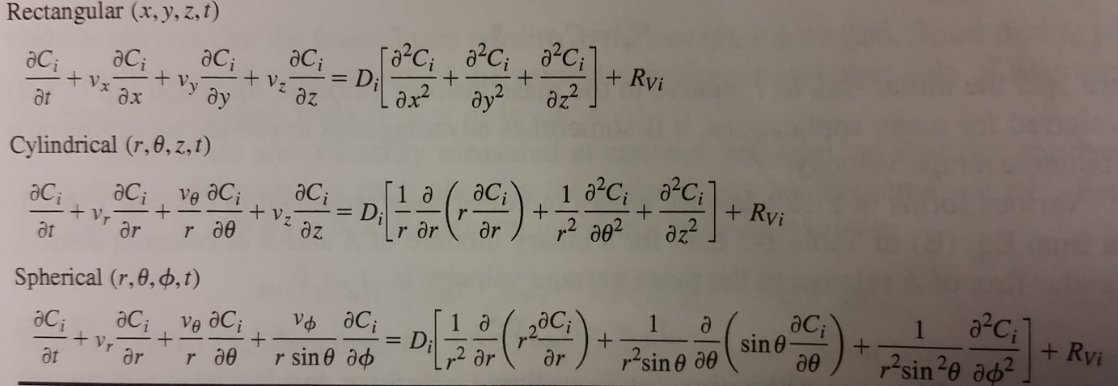 Initial conditions (IC)Boundary conditions (BC)Boundary conditions (BC)Sherwood number Different types of fluxesGeneral mole balance    Spherical coordinates (typical 1D transport) If dilute or if counterdiffusive      If no reaction, If steady state with reaction,      if steady state without reaction, Typical ICs,  t=0, Typical BCs,  r=R, Cartesian coordinates (can be any dimension) If dilute or if counterdiffusive     If no reaction, If steady state with reaction,      if steady state without reaction, Typical ICs,  t=0, Typical BCs,  z=something,  Cylindrical coordinates (can be 1D radial, or 2D axial) If no reaction, If steady state with reaction,      if steady state without reaction, Typical ICs,  t=0, Typical BCs,  z or r=something,  Liquid or solid mixtureGas mixtureHeat transferMass transferMass flux (kg/s/m^2)Molar flux (kg/s/m^2)Relative to fixed coordinatesRelative to molar average velocity vmRelative to mass average velocity vRelations between the fluxes aboveRelations between the fluxes aboveRelations between the fluxes above